During the period from 03/01/2015 to 03/31/2015 the Commission accepted applications to assign call signs to, or change the call signs of the following broadcast stations. Call Signs Reserved for Pending Sales Applicants New or Modified Call SignsPUBLIC NOTICE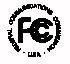 PUBLIC NOTICEReport No. 577Media Bureau Call Sign Actions04/07/2015Call SignServiceRequested ByCityStateFile-NumberFormer Call SignKBUDAMMARCO BROADCASTING CORPORATIONGOLDENCOBAL-20150220AAXKDCOKLSWFMEDUCATIONAL MEDIA FOUNDATIONCOVINGTONWA20150226ABIKMCQKNOLFMEDUCATIONAL MEDIA FOUNDATIONJEAN LAFITTELA20150318AAZKXMGKYFQFMBIBLE BROADCASTING NETWORK, INC.TACOMAWABALED-20150204AASKXOTWDEL-FMFMDELMARVA BROADCASTING COMPANYCANTONNJBALH-20141229ADGWJKSWLXBFMEDUCATIONAL MEDIA FOUNDATIONBETHELNC20150226AASWNBR-FMWPGPAMPENNSYLVANIA MEDIA ASSOCIATES, INC.PITTSBURGHPABAL-20150223ACBWDDZWPOMAMCARLINE CLERGERIVIERA BEACHFLBTC-20150320AALWHTYWVMUFMTHE MOODY BIBLE INSTITUTE OF CHICAGOASHTABULAOH20150320ABRWLGORow NumberEffective DateCall SignServiceAssigned ToCityStateFile NumberFormer Call Sign103/01/2015KQEA-LPFLCHINESE CULTURE AND ART HERITAGE FOUNDATIONSAN FRANCISCO SUNSETCA20131114BQQNew203/01/2015KQEB-LPFLSOUND OF HOPE RADIO NETWORK, INC.SAN FRANCISCOCA20131114BOBNew303/01/2015KQEM-LPFLMILLBRAE RADIO INC.MILLBRAECA20131114AVFNew403/01/2015KQEP-LPFLNEW CULTURE CENTER IN THE MIDWESTST. PAULMN20131115ADRNew503/01/2015KQES-LPFLNTD PUBLIC TV SEATTLEBELLEVUEWA20131115ACONew603/01/2015KQEU-LPFLNTD PUBLIC MEDIAHOUSTONTX20131114ATMNew703/01/2015KQEV-LPFLCHINESE SOUND OF ORIENTAL AND WEST HERITAGEWALNUTCA20131114BKYNew803/01/2015KQLS-LPFLCHINESE VOICE OF GOLDEN CITYLAS VEGASNV20131115AGMNew903/01/2015KQWA-LPFLEAST BAY ORIENTAL RADIO, INC.WALNUT CREEKCA20131115ACINew1003/01/2015WCPP-LPFLCOPPER PEAK INCORPORATEDIRONWOODMI20131028ABBNew1103/01/2015WVMK-LPFLVICKSBURGS VOICE FOR EDUCATION AND HEATHVICKSBURGMS20131115AANNew1203/02/2015WASB-LPFLALL SAINTS CATHOLIC PARISHSTANLEY-BOYD-CADOTTWI20131114BONNew1303/02/2015WPFA-LPFLRUNNING WITH TIME COMMUNICATION, INC.WINTER PARKFL20131113AXWNew1403/02/2015WSHE-FMFMCHICAGO FCC LICENSE SUB, LLCCHICAGOILWILV1503/02/2015WYOTFMROCHELLE BROADCASTING CO., INC.ROCHELLEILWRHL-FM1603/02/2015WZCGAM88.5 THE TRUTH, INC.COLUMBUSGAWSHE1703/03/2015KJJZFMR M BROADCASTING, LLCINDIAN WELLSCAKAJR1803/03/2015KRHQFMR M BROADCASTING, LLCINDIOCAKJJZ1903/03/2015WZMR-LPFLZUMIX, INC.EAST BOSTONMA20131114AYUNew2003/04/2015KHUH-LPFLHOLLOW EARTH RADIOSEATTLEWAKGUT-LP2103/04/2015WWXR-LPFLJ.A.S. COMMUNITY RADIO INC.NORCROSSGA20131107AEXNew2203/05/2015KHHTFMPOINT FIVE LLCMETTLERCA20130724ABXNew2303/05/2015KIHTFMPOINT FIVE LLCAMBOYCA20130724ABVNew2403/05/2015KJID-LPFLIGLESIA DE DIOS JESUCRISTO MANANTIALES DE VIDATYLERTX20131018AGUNew2503/05/2015KZUC-LPFLUCENTRAL STUDENT RADIO - UNIVERSITY OF CENTRAL OKLAHOMAEDMONDOK20131113BOPNew2603/05/2015WICT-LPFLMANCHESTER COMMUNITY COLLEGEMANCHESTERCT20131107AJDNew2703/06/2015KPIH-LPFLRIM CATHOLIC EVANGELIZATION ASSOC.PAYSONAZ20131114BGRNew2803/06/2015WFFP-TVDTMORNING STAR BROADCASTING, LLCDANVILLEVAWTLU2903/06/2015WSWD-LPFLSURE WORD BROADCASTING COMPANY, INC.TIFTONGA20131114ADVNew3003/06/2015WZPI-LPFLCRESCENT CITY CHRISTIAN SCHOOLMETAIRIELA20131021AJLNew3103/09/2015WBNU-LPFLST. STEPHEN PARISH FRAMINGHAM EDUCATIONAL RADIO ASSOCIATIONFRAMINGHAMMA20131114BKUNew3203/09/2015WYZT-LPFLMARYLAND HALL FOR THE CREATIVE ARTS, INCANNAPOLISMD20131112AZDNew3303/10/2015KCJV-LPFLHISPANIC HERITAGE RADIO NETWORKLEON SPRINGSTX20131114AQQNew3403/10/2015KSZN-LPFLSUNNYSIDE NEIGHBORHOOD ASSOCIATION OF FLAGSTAFF, INC.FLAGSTAFFAZ20131114AAHNew3503/10/2015WDTLFMFUSS, FENTY LDREWMS20130724AGINew3603/10/2015WIWT-LPFLCHURCH IN JACKSON, INC.JACKSONMS20131104AOYNew3703/10/2015WOIB-LPFLTHE OMEGA CHURCH INTERNATIONAL MINISTRY OAKLAND PARKFL20131106ASJNew3803/11/2015KBMB-LPFLCSU MONTEREY BAYSEASIDECA20131114BITNew3903/11/2015KLPH-LPFLST. MAXIMILLIAN KOLBE CATHOLIC RADIO OF ALLIANCEALLIANCENEKMCR-LP4003/11/2015KMKP-LPFLST. JOHN BOSCO CATHOLIC RADIO OF HOLDREGEHOLDREGENEKSJB-LP4103/11/2015KNKP-LPFLST. POLYCARP CATHOLIC RADIO OF IMPERIALIMPERIALNEKSPR-LP4203/11/2015KPKA-LPFLST. ISADORE CATHOLIC RADIO OF BEATRICEBEATRICENEKICR-LP4303/11/2015KQPK-LPFLHOLY SPIRIT CATHOLIC RADIO OF MCCOOKMCCOOKNEKHSM-LP4403/11/2015KRQP-LPFLTEXAS YOUTH ORGANIZATIONEULESSTX20131104AVHNew4503/11/2015KTMZAMLOTUS COMMUNICATIONS CORP.POMONACAKWKU4603/11/2015WGWGDTHSH CHARLESTON (WCIV) LICENSEE, LLCCHARLESTONSCWMMP4703/11/2015WGWWDTHSH BIRMINGHAM (WCFT) LICENSEE, LLCANNISTONALWJSU-TV4803/11/2015WOLR-LPFLADVENTIST COMMUNITY BROADCASTING CORPORATIONWILLIAMSPORTPA20131104ATVNew4903/11/2015WSESDTHSH BIRMINGHAM (WCFT) LICENSEE, LLCTUSCALOOSAALWCFT-TV5003/12/2015KBLU-LPFLAGGIE RADIOLOGANUT20131028AQPNew5103/12/2015KHSX-LPFLHIS SANCTUARY MINISTRIES USA INTERNATIONAL, INC.HOUSTONTX20131113BQNNew5203/12/2015KQTR-LPFLCITY OF PURCELLPURCELLOK20131022AMXNew5303/12/2015WGYT-LPFLTYGER RIVER RADIOGREERSC20131114BMNNew5403/12/2015WZFN-LPFLSPREADING CHEERSANDY SPRINGSSC20131114BMRNew5503/13/2015KCLA-LPFLCIVIC LIGHT OPERA CULTURAL ARTS ACADEMYSAN PEDROCA20131114BHYNew5603/13/2015KWOJ-LPFL9TH AND MAIN CHURCH OF CHRIST SAN ANGELOTX20131028AMUNew5703/15/2015WYNLFMBRISTOL BROADCASTING COMPANY, INCDUNBARWVWVTS-FM5803/16/2015KHUCFMONE MEDIA, INC.PINE BLUFFARKPBA5903/16/2015KPBAFMONE MEDIA, INC.PINE BLUFFARKHUC6003/16/2015KYEJ-LPFLFAIRMONT AREA CATHOLIC RADIOFAIRMONTMN20131114BIANew6103/16/2015WDKFFMMIDWEST COMMUNICATIONS INCSTURGEON BAYWIWZDR6203/16/2015WDULAMMIDWEST COMMUNICATIONS, INC.SUPERIORWIWGEE6303/16/2015WFAH-LPFLGREATER FLINT ARTS COUNCILFLINTMI20131113BPPNew6403/16/2015WJUP-LPFLJUPITER COMMUNITY RADIO, INC.JUPITERFLWJTW-LP6503/17/2015KQNGAMOHANA BROADCAST COMPANY LLCKEKAHAHIKUAI6603/17/2015KUAIAMOHANA BROADCAST COMPANY LLCELEELEHIKQNG6703/17/2015KYTF-LPFLBLAIR HEALING ROOMS INCBLAIRNE20131114AEONew6803/17/2015WSGX-LPFLCHAMBER OF COMMERCE OF EAST BATON ROUGEEAST BATON ROUGELA20131114BAENew6903/17/2015WWDKFMMIDWEST COMMUNICATIONS, INC.JACKSONMIWVIC7003/17/2015WXCN-LPFLLEXINGTON CHRISTIAN NETWORK, INC.LEXINGTONKY20131115ACHNew7103/18/2015KAXZ-LPFLCALVARY CHAPEL OF WICHITA, INC.WICHITAKS20131112AZANew7203/18/2015KCNF-LPFLMACON SEVENTH-DAY ADVENTIST CHURCHMACONMOKFOC-LP7303/18/2015KJJG-LPFLIGLESIA CENTRO DE LIBERACIONSOUTH HOUSTONTX20131023AECNew7403/18/2015KODH-LPFLCENTER POLE, INCGARRYOWENMT20131113BIQNew7503/18/2015KZHP-LPFLPROCESS THEATRE, INC.SACRAMENTOCA20131113APANew7603/18/2015WPSI-LPFLRADIO VOZ MUNDIAL INCMIAMIFL20131114BDBNew7703/18/2015WWZT-LPFLLATINO HERITAGE ORGANIZATION, INC.TAMPAFL20131105ALPNew7803/19/2015KJDB-LPFLPARAKLETOS CHURCH, INC.SIERRA VISTAAZ20131023ALCNew7903/19/2015KTEL-CACARAMAR COMMUNICATIONS, INC.ALBUQUERQUENMKTEL-LP8003/19/2015WENS-LPFLCENTRO DE ADORACION PRINCIPE DE PAZVINE GROVEKY20131023AASNew8103/19/2015WHAV-LPFLPUBLIC MEDIA OF NEW ENGLAND, INC.HAVERHILLMA20131113AKZNew8203/20/2015KFGB-LPFLFAMILY OF GOD FELLOWSHIP CHURCH, INC.TOPEKAKS20131107ALXNew8303/20/2015KFIP-LPFLFAITH UP!KAILUA-KONAHI20131115ASENew8403/20/2015KPHQ-LPFLFALA FUNDACION PARA LAS ARTES LATINOAMERICANASPHOENIXAZ20131115ATQNew8503/20/2015KRBP-LPFLRENO BIKE PROJECTRENONV20131114BWRNew8603/20/2015WGYS-LPFLRIVER VALLEY COMMUNITY MINISTRIESDIXFIELDME20131114AFVNew8703/21/2015WIOP-LPFLLIGHTHOUSE BAPTIST CHURCHSHEPHERDSVILLEKY20131114AXANew8803/23/2015KGTMFMRJ BROADCASTING LS, LLCSHELLEYIDKQEZ8903/23/2015KQEZFMRJ BROADCASTING LS, LLCREXBURGIDKGTM9003/23/2015WGEEFMMIDWEST COMMUNICATIONS, INCNEW LONDONWIWGEE-FM9103/23/2015WVJR-LPFLDABAR CENTRO CRISTIANO INTERNATIONAL, INCNEWNANGA20131106AUENew9203/23/2015WYFR-LPFLFAIRHOPE RADIOFAIRHOPEAL20131106AGPNew9303/24/2015KDIV-LPFLVOICE OF DIVERSITYFAYETTEVILLEAR20131113BURNew9403/24/2015KDVP-LPFLIGLESIA FUENTE DE LUZ INCDENTONTX20131031AGYNew9503/24/2015KPVC-LPFLIGLESIA EVANGELICA VIDA Y ESPERANZADALLASTX20131104AVANew9603/24/2015KRUT-LPFLTEMPLO DE DIOS, ORG 3HOUSTONTX20131112AZLNew9703/24/2015WIPU-LPFLTHE ROCK CHURCH OF HOLLYWOOD INC PEMBROKE PINESFL20131028AOANew9803/24/2015WLJJ-LPFLAUDITORIUM OF PRAYER AND WORSHIP INC.KISSIMMEEFL20131107APKNew9903/25/2015KEWZ-LPFLWEST MONROE COMMUNITY RADIOWEST MONROELA20131021ABHNew10003/25/2015KXGMFMEDUCATIONAL MEDIA FOUNDATIONHIAWATHAIAKXGM-FM10103/25/2015WCXP-LPFLCHICAGO INDEPENDENT RADIO PROJECTCHICAGOIL20131112ALFNew10203/25/2015WMYW-LPFLPAULDING JB ANTWERP RADIO, INC.PAULDINGOH20131113BQHNew10303/26/2015KVIB-LPFLPOSITIVE HOPE INC.SAN DIEGOCA20131115AVJNew10403/26/2015WEQPFMCALVARY CHAPEL OF LYNCHBURGRUSTBURGVAWWEM10503/26/2015WGVC-LPFLGAINESVILLE SEVENTH-DAY ADVENTIST CHURCHGAINESVILLEFL20131021AIJNew10603/26/2015WTHM-LPFLMOUNTAIN STATE COMMUNITY RADIO INCRAVENSWOODWVWTGH-LP10703/26/2015WWEQFMCALVARY CHAPEL OF LYNCHBURGPAMPLIN CITYVAWEQP10803/26/2015WYDX-LPFLWOODS AND WATERS LAND TRUSTFRANKFORTKY20131113BPUNew10903/27/2015KQHU-LPFLNEW DYNASTY CULTURE CENTERHONOLULUHI20131114BRWNew11003/27/2015WZDVAMLAKES MEDIA, LLCDANVILLEVAWMPW11103/28/2015WSVJ-LPFLGREATER BLESSED ASSURANCE APOSTOLIC TEMPLE, INC.TITUSVILLEFL20131018ABQNew11203/30/2015KTNH-LPFLWALLA WALLA CATHOLIC RADIOWALLA WALLAWA20131115ABPNew11303/30/2015WLJZ-LPFLLIVINGSTONE COLLEGESALISBURYNC20131114ABHNew11403/30/2015WPLX-LPFLNORTH SHELBY COMMUNITY RADIOPELHAMAL20131112AACNew11503/31/2015KTNN-FMFMTHE NAVAJO NATIONTOHATCHINM20130710ACWNew11603/31/2015WDUM-LPLPMAKO COMMUNICATIONS, LLCSPRINGVILLENJWNAI-LP11703/31/2015WJFN-LPFLSOUTH PHILADELPHIA RAINBOW COMMITTEE COMMUNITY CENTER, INC.PHILADELPHIAPA20131114BLINew11803/31/2015WRGG-LPFLGREENCASTLE-ANTRIM EDUCATION FOUNDATIONGREENCASTLEPA20131114BPONew-F C C-